Wallacewell Primary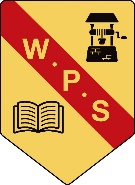 Parent Council AgendaMonday 18th September 2023Welcome & IntroductionsPrevious Minutes Bank Account UpdatePC Constitution 2023-24Headteacher UpdatePC Action Plan 2023-24Meeting dates for 2023-24AOCB